Oudeschoot, 26 januari 2022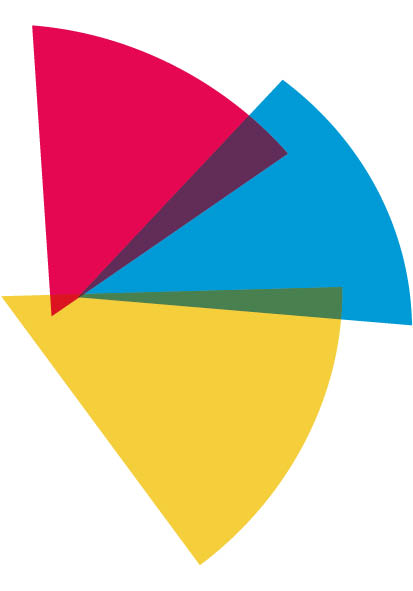 Beste ouders en/of verzorgers,Gisteren heeft het kabinet besloten de quarantaineregels in het onderwijs te versoepelen. Vanaf vandaag hoeven basisschoolleerlingen na contact met een besmet persoon niet meer in quarantaine als ze geen klachten hebben. Ook hoeven niet meer hele groepen naar huis als er drie of meer besmettingen zijn, behalve bij een grote uitbraak.

Vanaf vandaag blijven alleen leerlingen met klachten of corona thuis. Leerlingen met een negatieve zelftest mogen naar school komen. We zijn blij met de goede samenwerking met ouders. Om veilig en verantwoord onderwijs te kunnen blijven geven, vragen wij u ook de komende tijd goed op de gezondheid van uw kind(eren) te blijven letten.De volgende regels blijven gelden op school:Leerlingen met neusverkoudheid of andere coronaklachten doen een zelftest. Als de test positief is, gaan ze naar de GGD-teststraat en blijven thuis. Met een negatieve zelftest mag de leerling naar school, maar het dringende advies is wel om bij klachten dagelijks een zelftest te doen.Voor leerkrachten gelden de quarantaineregels voor volwassenen. Zij hoeven niet in quarantaine als zij in de afgelopen 8 weken positief getest zijn en geen klachten hebben, of meer dan 1 week geleden een boostervaccinatie hebben gehad en geen klachten hebben. Als ze wel klachten hebben, maar een negatieve zelftest, kunnen zij naar school komen.Scholen hanteren looproutes in de gang, spreiden pauzes en proberen contacten tussen verschillende schoolklassen te vermijden. Ook komen leerlingen zoveel mogelijk zelf naar school.Leerkrachten en leerlingen vanaf groep 6 dragen mondkapjes in de gang.Voor leerkrachten en leerlingen van de groepen 6, 7 en 8 geldt: 2 keer per week thuis een preventieve zelftest doen, zo nodig met behulp van ouders/verzorgers. Als de zelftest positief is, laat de leerling zich testen in de GGD-teststraat. Als de test negatief is, kan de leerling of leerkracht naar school. Daarnaast gelden in de scholen nog steeds de basismaatregelen. Dat betekent: 1,5 meter afstand houden, hoesten en niezen in de elleboog, geen handen schudden, regelmatig handen wassen en desinfecteren, zorgen voor goede ventilatie, ouders komen niet in de school en vergaderingen zijn online.
De lokale GGD kan altijd aanvullende dringende adviezen geven aan een school, bijvoorbeeld over quarantaine bij een grote uitbraak van het coronavirus. Hierdoor is het mogelijk dat alsnog een hele klas naar huis gestuurd of de school gesloten wordt. De nieuwe regels gelden in principe voor de komende zes weken en worden over drie weken geëvalueerd.
Heeft u nog specifieke persoonlijke vragen naar aanleiding van de informatie uit deze brief, dan kunt u contact opnemen met de GGD via telefoonnummer 088-22 99 333.Met vriendelijke groet,

Ingrid Janssen
Voorzitter college van bestuur
Ambion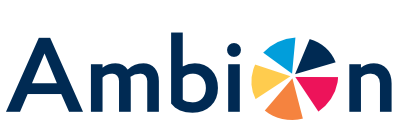 Van Leeuwenhoekweg 108451 CN OudeschootT  0513-656656E  info@ambion.nlI  www.ambion.nlKvK 01111331NL ABNA 0586617566